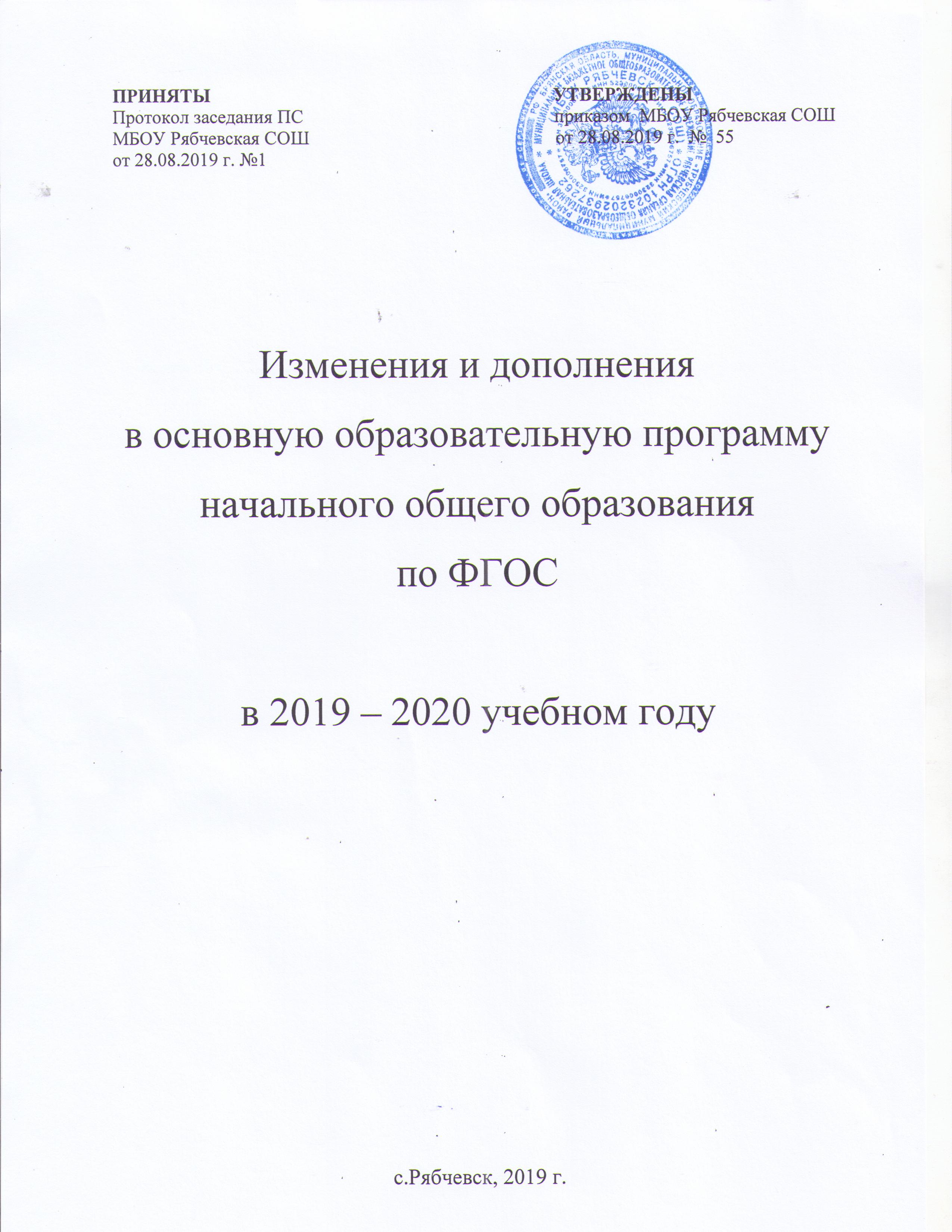 Изменения и дополнения в разделы основной общеобразовательной программы начального общего образования: 1. Пункт 1.2.2. «Родной язык и литературное чтение на родном языке» дополнить  следующим содержанием:Изучение предметной области «Родной язык и родная литература» должно обеспечивать: воспитание ценностного отношения к родному языку и литературе на родном языке как хранителю культуры, включение в культурно-языковое поле своего народа; приобщение к литературному наследию своего народа; формирование причастности к свершениям и традициям своего народа;осознание исторической преемственности поколений, своей ответственности за сохранение культуры народа; обогащение активного и потенциального словарного запаса, развитие у обучающихся культуры владения родным языком во всей полноте его функциональных возможностей в соответствии с нормами устной и письменной речи, правилами речевого этикета; получение знаний о родном языке как системе и как развивающемся явлении, о его уровнях и единицах, о закономерностях его функционирования, освоение базовых понятий лингвистики, формирование аналитических умений в отношении языковых единиц и текстов разных функционально-смысловых типов и жанров.Предметные результаты изучения учебного предмета «Русский родной язык» на уровне основного общего образования должны быть ориентированы на применение знаний, умений и навыков в учебных ситуациях и реальных жизненных условиях и отражать:Понимание взаимосвязи языка, культуры и истории народа, говорящего на нём:осознание роли русского родного языка в жизни общества и государства, в современном мире;осознание роли русского родного языка в жизни человека;осознание языка как развивающегося явления, взаимосвязи исторического развития языка с историей общества;осознание национального своеобразия, богатства, выразительности русского родного языка;понимание и истолкование значения слов с национально-культурным компонентом, правильное употребление их в речи; понимание особенностей употребления слов с суффиксами субъективной оценки в произведениях устного народного творчества и произведениях художественной литературы разных исторических эпох; понимание слов с живой внутренней формой, специфическим оценочно-характеризующим значением; осознание национального своеобразия общеязыковых и художественных метафор, народных и поэтических слов-символов, обладающих традиционной метафорической образностью; распознавание, характеристика.понимание и истолкование значения фразеологических оборотов с национально-культурным компонентом; комментирование истории происхождения таких фразеологических оборотов, уместное употребление их в современных ситуациях речевого общения;понимание и истолкование значения пословиц и поговорок, крылатых слов и выражений; знание источников крылатых слов и выражений; правильное употребление пословиц, поговорок, крылатых слов и выражений в современных ситуациях речевого общения;характеристика лексики с точки зрения происхождения: лексика исконно русская и заимствованная; понимание процессов заимствования лексики как результата взаимодействия национальных культур; характеристика заимствованных слов по языку-источнику (из славянских и неславянских языков), времени вхождения (самые древние и более поздние); распознавание старославянизмов, понимание роли старославянского языка в развитии русского литературного языка; стилистическая характеристика старославянизмов (стилистически нейтральные, книжные, устаревшие);понимание роли заимствованной лексики в современном русском языке; распознавание слов, заимствованных русским языком из языков народов России и мира; общее представление об особенностях освоения иноязычной лексики; определение значения лексических заимствований последних десятилетий; целесообразное употребление иноязычных слов;понимание причин изменений в словарном составе языка, перераспределения пластов лексики между активным и пассивным запасом слов; определение значения устаревших слов с национально-культурным компонентом; определение значения современных неологизмов, характеристика неологизмов по сфере употребления и стилистической окраске;определение различий между литературным языком и диалектами; осознание диалектов как части народной культуры; понимание национально-культурного своеобразия диалектизмов;осознание изменений в языке как объективного процесса; понимание внешних и внутренних факторов языковых изменений; общее представление об активных процессах в современном русском языке;соблюдение норм русского речевого этикета; понимание национальной специфики русского речевого этикета по сравнению с речевым этикетом других народов;использование словарей, в том числе мультимедийных, учитывая сведения о назначении конкретного вида словаря, особенностях строения его словарной статьи: толковых словарей, словарей устаревших слов, словарей иностранных слов, фразеологических словарей, этимологических фразеологических словарей, словарей пословиц и поговорок, крылатых слов и выражений; учебных этимологических словарей; словарей синонимов, антонимов; словарей эпитетов, метафор и сравнений.2. Овладение основными нормами русского литературного языка (орфоэпическими, лексическими, грамматическими, стилистическими), нормами речевого этикета; приобретение опыта использования языковых норм в речевой практике при создании устных и письменных высказываний; стремление к речевому самосовершенствованию, овладение основными стилистическими ресурсами лексики и фразеологии языка:осознание важности соблюдения норм современного русского литературного языка для культурного человека;анализ и оценивание с точки зрения норм современного русского литературного языка чужой и собственной речи; корректировка речи с учетом её соответствия основными нормами литературного языка;соблюдение на письме и в устной речи норм современного русского литературного языка и правил речевого этикета; обогащение активного и потенциального словарного запаса, расширение объёма используемых в речи грамматических средств для свободного выражения мыслей и чувств на родном языке адекватно ситуации и стилю общения;стремление к речевому самосовершенствованию; формирование ответственности за языковую культуру как общечеловеческую ценность;осознанное расширение своей речевой практики, развитие культуры использования русского языка, способности оценивать свои языковые умения, планировать и осуществлять их совершенствование и развитие;соблюдение основных орфоэпических и акцентологических норм современного русского литературного языка: произношение имен существительных‚ прилагательных, глаголов‚ полных причастий‚ кратких форм страдательных причастий прошедшего времени‚ деепричастий‚ наречий; произношение гласных [э]‚ [о] после мягких согласных и шипящих; безударный [о] в словах иностранного происхождения; произношение парных по твердости-мягкости согласных перед [е] в словах иностранного происхождения; произношение безударного [а] после ж и ш; произношение сочетания чн и чт; произношение женских отчеств на -ична, -инична; произношение твердого [н] перед мягкими [ф'] и [в']; произношение мягкого [н] перед ч и щ.; постановка ударения в отдельных грамматических формах имён существительных, прилагательных; глаголов(в рамках изученного); в словоформах с непроизводными предлогами‚ в заимствованных словах;осознание смыслоразличительной роли ударения на примере омографов;различение произносительных различий в русском языке, обусловленных темпом речи и стилями речи;различение вариантов орфоэпической и акцентологической нормы; употребление слов с учётом произносительных вариантов орфоэпической нормы; употребление слов с учётом стилистических вариантов орфоэпической нормы;понимание активных процессов в области произношения и ударения;соблюдение основных лексических норм современного русского литературного языка: правильность выбора слова, максимально соответствующего обозначаемому им предмету или явлению реальной действительности; нормы употребления синонимов‚ антонимов‚ омонимов‚ паронимов; употребление слова в соответствии с его лексическим значением и требованием лексической сочетаемости; употребление терминов в научном стиле речи‚ в публицистике, художественной литературе, разговорной речи; опознавание частотных примеров тавтологии и плеоназма;различение стилистических вариантов лексической нормы; употребление имён существительных, прилагательных, глаголов с учётом стилистических вариантов лексической нормы;употребление синонимов, антонимов‚ омонимов с учётом стилистических вариантов лексической нормы;различение типичных речевых ошибок;редактирование текста с целью исправления речевых ошибок;выявление и исправление речевых ошибок в устной речи;соблюдение основных грамматических норм современного русского литературного языка: употребление заимствованных несклоняемых имен существительных; сложных существительных; имён собственных (географических названий); аббревиатур‚ обусловленное категорией рода; употребление заимствованных несклоняемых имён существительных; склонение русских и иностранных имен и фамилий; названий географических объектов‚ употребление отдельных грамматических форм имен существительных, прилагательных (в рамках изученного); склонение местоимений‚ порядковых и количественных числительных; употребление отдельных форм имен существительных в соответствии с типом склонения, родом, принадлежностью к разряду одушевленности – неодушевленности; словоизменение отдельных форм множественного числа имени существительного‚ глаголов 1 лица единственного числа настоящего и будущего времени; формообразование глаголов совершенного и несовершенного вида‚ форм глаголов в повелительном наклонении; употребление имен прилагательных в формах сравнительной степени‚ в краткой форме‚ употребление в речи однокоренных слов разных частей речи; согласование сказуемого с подлежащим, имеющим в своем составе количественно-именное сочетание; согласование сказуемого с подлежащим, выраженным существительным со значением лица женского рода; согласование сказуемого с подлежащим, выраженным сочетанием числительного и существительным; согласование определения в количественно-именных сочетаниях с числительными; построение словосочетаний по типу согласования; управление предлогов благодаря, согласно, вопреки; употребление предлогов о‚ по‚ из‚ с в составе словосочетания‚ употребление предлога по с количественными числительными в словосочетаниях с распределительным значением; построение простых предложений с причастными и деепричастными оборотами‚ предложений с косвенной речью‚ сложных предложений разных видов;определение типичных грамматических ошибок в речи;различение вариантов грамматической нормы: литературных и разговорных форм именительного падежа множественного числа существительных мужского рода‚ форм существительных мужского рода множественного числа с окончаниями –а(-я), -ы(и)‚ различающихся по смыслу‚ литературных и разговорных форм глаголов‚ причастий‚ деепричастий‚ наречий;различение вариантов грамматической синтаксической нормы‚ обусловленных грамматической синонимией словосочетаний‚ простых и сложных предложений;правильное употребление имён существительных, прилагательных, глаголов с  учётом вариантов грамматической нормы;правильное употребление синонимических грамматических конструкций с учётом смысловых и стилистических особенностей; редактирование текста с целью исправления грамматических ошибок;выявление и исправление грамматических ошибок в устной речи;соблюдение основных норм русского речевого этикета: этикетные формы и формулы обращения; этикетные формы обращения в официальной и неофициальной речевой ситуации; современные формулы обращения к незнакомому человеку; употребление формы «он»; соблюдение этикетных форм и устойчивых формул‚ принципов  этикетного  общения, лежащих в основе национального речевого этикета;соблюдение русской этикетной вербальной и невербальной манеры общения;использование в общении этикетных речевых тактик и приёмов‚ помогающих противостоять речевой агрессии;использование при общении в электронной среде этики и русского речевого этикета;соблюдение норм русского этикетного речевого поведения в ситуациях делового общения;понимание активных процессов в русском речевом этикете;соблюдение основных орфографических норм современного русского литературного языка (в рамках изученного в основном курсе);соблюдение основных пунктуационных норм современного русского литературного языки (в рамках изученного в основном курсе);использование толковых, в том числе мультимедийных, словарей для определения лексического значения слова, особенностей употребления; использование орфоэпических, в том числе мультимедийных, орфографических словарей для определения нормативного произношения слова; вариантов произношения;использование словарей синонимов, антонимов‚ омонимов‚ паронимов для уточнения значения слов, подбора к ним синонимов, антонимов‚ омонимов‚ паронимов, а также в процессе редактирования текста;использование грамматических словарей и справочников для уточнения нормы формообразования, словоизменения и построения словосочетания и предложения; опознавания вариантов грамматической нормы; в процессе редактирования текста;использование орфографических словарей и справочников по пунктуации для определения нормативного написания слов и постановки знаков препинания в письменной речи.3. Совершенствование различных видов устной и письменной речевой деятельности (говорения и слушания, чтения и письма, общения при помощи современных средств устной и письменной коммуникации):владение различными видами слушания (детальным, выборочным‚ ознакомительным, критическим‚ интерактивным) монологической речи, учебно-научных, художественных, публицистических текстов различных функционально-смысловых типов речи;владение различными видами чтения (просмотровым, ознакомительным, изучающим, поисковым) учебно-научных, художественных, публицистических текстов различных функционально-смысловых типов речи;умение дифференцировать и интегрировать информацию прочитанного и прослушанного текста: отделять главные факты от второстепенных; классифицировать фактический материал по определённому признаку; выделять наиболее существенные факты; устанавливать логическую связь между выявленными фактами;умение соотносить части прочитанного и прослушанного текста: устанавливать причинно-следственные отношения, логические связи между абзацами и частями текста и определять средства их выражения;  определять начало и конец темы; выявлять логический план текста;проведение анализа прослушанного или прочитанного текста с точки зрения его композиционных особенностей, количества микротем; основных типов текстовых структур (индуктивные, дедуктивные, рамочные / дедуктивно-индуктивные, стержневые/индуктивно-дедуктивные);владение умениями информационной переработки прослушанного или прочитанного текста; приёмами работы с заголовком текста, оглавлением, списком литературы, примечаниями и т.д.; основными способами и средствами получения, переработки и преобразования информации (аннотация, конспект); использование графиков, диаграмм, схем для представления информации;владение правилами информационной безопасности при общении в социальных сетях;уместное использование коммуникативных стратегий и тактик устного общения: убеждение, комплимент, уговаривание, похвала, самопрезентация, просьба, принесение извинений, поздравление; и др., сохранение инициативы в диалоге, уклонение от инициативы, завершение диалога и др.участие в беседе, споре, владение правилами корректного речевого поведения в споре;умение строить устные учебно-научные сообщения (ответы на уроке) различных видов (ответ-анализ, ответ-обобщение, ответ-добавление, ответ-группировка), рецензию на проектную работу одноклассника, доклад; принимать участие в учебно-научной дискуссии;владение умениями учебно-делового общения: убеждения собеседника; побуждения собеседника к действию; информирования об объекте; объяснения сущности объекта; оценки; создание устных и письменных текстов описательного типа: определение, дефиниция, собственно описание, пояснение; создание устных и письменных текстов аргументативного типа (рассуждение, доказательство, объяснение) с использованием различных способов аргументации, опровержения доводов оппонента (критика тезиса, критика аргументов, критика демонстрации); оценка причин неэффективной аргументации в учебно-научном общении; создание текста как результата проектной (исследовательской) деятельности; оформление реферата в письменной форме и представление его в устной форме;чтение, комплексный анализ и создание текстов публицистических жанров (девиз, слоган, путевые записки, проблемный очерк; тексты рекламных объявлений);чтение, комплексный анализ и интерпретация текстов фольклора и художественных текстов или их фрагментов (народных и литературных сказок, рассказов, загадок, пословиц, притч и т.п.); определение фактуальной и подтекстовой информации текста, его сильных позиций; создание объявлений (в устной и письменной форме); деловых писем;оценивание устных и письменных речевых высказываний с точки зрения их эффективности, понимание основных причин коммуникативных неудач и объяснение их; оценивание собственной и чужой речи с точки зрения точного, уместного и выразительного словоупотребления;редактирование собственных текстов с целью совершенствования их содержания и формы; сопоставление чернового и отредактированного текстов.Личностные результаты:- осознавать роль речи в жизни людей;- оценивать некоторые высказывания людей с точки зрения их уместности, тактичности в данной ситуации;- объяснять некоторые правила вежливого, уместного поведения людей при общении (правила при разговоре, приветствии, извинении и т.д.);- осознавать разнообразие речевых ситуаций в жизни человека, условий общения;- осознавать свои речевые роли в различных коммуникативных ситуациях;- оценивать свои и чужие высказывания с точки зрения их эффективности, соответствия речевой роли в данной ситуации;- анализировать тактичность речевого поведения в семье;- осознавать свою ответственность за произнесённое или написанное слово;- понимать необходимость добрых дел, подтверждающих добрые слова;- объяснять значение эффективного общения, взаимопонимания в жизни человека, общества;- осознавать важность соблюдения правил речевого этикета как выражения доброго, уважительного отношения в семье и к посторонним людям;Метапредметные результаты:- овладение способностью принимать и сохранять цели и задачи учебной деятельности, поиска средств ее осуществления;- освоение способов решения проблем творческого и поискового характера;- формирование умения планировать, контролировать и оценивать учебные действия в соответствии с поставленной задачей и условиями ее реализации; определять наиболее эффективные способы достижения результата;- формирование умения понимать причины успеха/неуспеха учебной деятельности и способности конструктивно действовать даже в ситуациях неуспеха;- активное использование речевых средств и средств информационных и коммуникационных технологий для решения коммуникативных и познавательных задач;- овладение навыками смыслового чтения текстов различных стилей и жанров в соответствии с целями и задачами; осознанно строить речевое высказывание в соответствии с задачами коммуникации и составлять тексты в устной и письменной формах;- готовность слушать собеседника и вести диалог; готовность признавать возможность существования различных точек зрения и права каждого иметь свою; излагать свое мнение и аргументировать свою точку зрения и оценку событий;Предметные результаты:- воспитание ценностного отношения к родному языку как хранителю культуры, включение в культурно-языковое поле своего народа, формирование первоначальных представлений о единстве и многообразии языкового и культурного пространства России, о языке как основе национального самосознания;- обогащение активного и потенциального словарного запаса, развитие у обучающихся культуры владения родным языком в соответствии с нормами устной и письменной речи, правилами речевого этикета;- формирование первоначальных научных знаний о родном языке, как системе и как развивающемся явлении, о его уровнях и единицах, о закономерностях функционирования, освоение основных единиц грамматических категорий родного языка, формирование позитивного отношения правильной устной и письменной родной речи как показателям общей культуры и гражданской позиции человека;К концу обучения ученик научится:- распознавать и вести этикетный диалог;- отличать текст от набора предложений, записанных как текст;- находить по абзацным отступам смысловые части текста;- выбирать подходящий заголовок из предложенных вариантов, придумывать заголовки к маленьким текстам;- осознавать роль ключевых слов в тексте, выделять их;- выделять начальные и завершающие предложения в тексте, осознавать их роль как важных составляющих текста;- сочинять несложные сказочные истории на основе начальных предложений, рисунков, опорных слов;- определять структурно-смысловые части текста (начало, основную часть, концовку);- разыгрывать диалоги, пользуясь риторическими заданиями учебника;- сочинять продолжение диалогов разных персонажей, сказочных историй;К концу обучения ученик получит возможность научиться:- оценивать степень вежливости (свою и других людей) в некоторых ситуациях общения;- давать оценку невежливому речевому поведению.- знать особенности диалога и монолога;- использовать различные выделения в продуцируемых письменных текстах;- знать основные способы правки текста (замена слов, словосочетаний, предложений; исключение ненужного, вставка);- анализировать типичную структуру рассказа;- рассказывать (устно и письменно) о памятных событиях жизни; «ЛИТЕРАТУРНОЕ ЧТЕНИЕ НА РУССКОМ РОДНОМ ЯЗЫКЕ» Личностные  результаты:принятие патриотических ценностей, ощущение себя гражданами  многонационального  государства России;овладение знаниями о культуре русского народа, уважительное отношение к культурам  и традиционным религиям народов  России;усвоение  основных  морально-нравственных норм русского  народа, умение соотносить их с морально-нравственными нормами других народов России; уважительное  отношение  к  иному мнению,  истории и культуре всехнародов;уважительное отношение к семейным ценностям, проявление доброжелательности, понимания и сопереживания чувствам других  людей.Метапредметные  результаты:активное использование речевых средств для решения коммуникативных  и  познавательных задач;использование различных способов поиска учебной информации в справочниках,  словарях, энциклопедиях;овладение навыками смыслового чтения текстов в соответствии с целями и задачами, действиями сравнения, анализа, синтеза, обобщения, установления  причинно-следственных  связей,  построения рассуждений;умение слушать собеседника и вести диалог, признавать различные точки зрения и право каждого иметь и излагать  свое мнение, аргументировать свою точку зрения.Предметные результаты:понимание литературы как средства сохранения и передачи нравственных ценностей и  традиций многонациональной и мировой культуры;формирование представлений о Родине и ее людях, окружающем мире, культуре, понятий о добре и зле, дружбе, честности;формирование читательской компетентности, потребности в систематическом чтении;овладение чтением вслух и про себя, приемами анализа художественных, научно-познавательных и учебных текстов с использованием  элементарных  литературоведческих понятий;использование разных видов  чтения:- с пониманием основного содержания (ознакомительное чтение);- с полным пониманием содержания (изучающее чтение);- с извлечением необходимой, значимой информации (поисково-просмотровое чтение);умение осознанно воспринимать и оценивать содержание и специфику различных текстов, участвовать в их обсуждении, давать и обосновывать нравственную оценку поступков  героев;умение самостоятельно выбирать интересующую литературу, пользоваться справочными источниками для понимания и получения дополнительной информации;умение устанавливать причинно-следственные связи и определять главную мысль произведения, делить текст на части, озаглавливать их, составлять простой план, находить средства выразительности, пересказывать произведение.ПЛАНИРУЕМЫЕ РЕЗУЛЬТАТЫ ОСВОЕНИЯ  
К КОНЦУ 1-ГО  ГОДА ОБУЧЕНИЯРаздел «Виды речевой и  читательской  деятельности»: аудирование, чтение вслух и про себя, работа с разными видами текста, библиографическая культура, работа с текстом художественного произведения,  культура речевого общения.Обучающиеся  научатся:читать вслух плавно, безотрывно по слогам и целыми словами, учитывая  индивидуальный темп чтения;понимать содержание коротких произведений, воспринятых на слух, а также прочитанных в классе, выделять в них основные логические   части;читать про себя маркированные места текста, осознавая смысл прочитанного;рассказывать наизусть 3–4 стихотворения разных авторов.Раздел «Литературоведческая пропедевтика»: узнавание особенностей стихотворного произведения (ритм, рифма и т. д.), различение видовых особенностей (эпических, лирических, драматических), узнавание жанров устного народного (колыбельные песни, считалки, сказки, пословицы и др.).Обучающиеся  научатся:отличать  прозаическое произведение от  стихотворного;различать малые жанры фольклора: загадку, считалку, скороговорку, закличку;находить средства художественной выразительности в тексте (повтор; уменьшительно-ласкательная форма слов, восклицательный и  вопросительный знаки, рифмы).Раздел «Элементы творческой деятельности учащихся»: чтение по ролям, инсценировка, драматизация, устное словесное рисование, работа с репродукциями.Обучающиеся  научатся:понимать содержание прочитанного; осознанно выбирать интонацию, темп чтения  и необходимые паузы в соответствии с  особенностями  текста;читать фрагменты художественного произведения по ролям и по цепочке;рассматривать иллюстрации, соотносить их сюжет с соответствующим фрагментом текста или с основной мыслью (чувством, переживанием),  выраженными в тексте.ОЖИДАЕМЫЕ РЕЗУЛЬТАТЫ ФОРМИРОВАНИЯ УУД К КОНЦУ 1-ГО ГОДА  ОБУЧЕНИЯВ  области  общих учебных действий  обучающиеся научатся:ориентироваться в учебной книге, то есть читать условные знаки; находить выделенные строчки и слова на странице; находить нужную  иллюстрацию;работать с двумя источниками информации (учебной книгой и тетрадью для самостоятельной работы; учебной книгой и хрестоматией), то есть сопоставлять условные обозначения учебника и рабочей тетради, учебника и хрестоматии; находить нужный раздел тетради для самостоятельной работы  и хрестоматии.В области коммуникативных учебных действий обучающиеся научатся:а) в рамках коммуникации как сотрудничества:работать с соседом по парте: распределять работу между собой и соседом, выполнять  свою часть  работы, осуществлять взаимопроверку;выполнять работу по цепочке;б) в рамках коммуникации как   взаимодействия:видеть разницу между двумя заявленными точками  зрения.В области контроля и самоконтроля учебных действий обучающиеся  получат  возможность научиться:понимать, что можно по-разному отвечать на   вопросы;обращаться к тексту для подтверждения того ответа, с которым он соглашается.ПЛАНИРУЕМЫЕ РЕЗУЛЬТАТЫ ОСВОЕНИЯ  
К КОНЦУ 2-ГО  ГОДА ОБУЧЕНИЯРаздел «Виды речевой и читательской деятельности»: аудирование, чтение     вслух     и     про     себя,     работа     с     разными     видами   текста, библиографическая	культура,	работа	с текстом художественного произведения,  культура речевого общения.Обучающиеся  научатся:читать целыми словами вслух, постепенно увеличивая скорость чтения  в соответствии с  индивидуальными возможностями;читать про себя в процессе первичного ознакомительного чтения, выборочного  чтения  и повторного  изучающего чтения;строить	короткое	монологическое	высказывание:	краткий	и развернутый ответ на вопрос  учителя;слушать собеседника (учителя и одноклассников): не повторять уже прозвучавший ответ, дополнять чужой ответ новым   содержанием;называть имена 2–3 классиков русской  литературы, перечислять названия произведений и коротко пересказывать их содержание;перечислять названия произведений любимого автора и коротко пересказывать их содержание;определять	тему	и	выделять	главную	мысль	произведения   (с помощью учителя); оценивать	и	характеризовать героев произведения (их имена, портреты, речь) и их поступки;пользоваться Толковым словарем для выяснения значений слов.Обучающиеся в процессе самостоятельной, парной, групповой и коллективной  работы  получат  возможность научиться:развивать	навыки	аудирования	на	основе целенаправленного восприятия  текста,  который читает учитель;устно  выражать свое отношение к содержанию  прочитанного;читать  наизусть 2-3 стихотворений разных авторов (по  выбору);пересказывать текст небольшого  объема;использовать при выборе книг и детских периодических журналов в школьной	библиотеке	содержательность	обложки,	а	также страницу «Содержание»  или «Оглавление»;привлекать к работе на уроках тексты хрестоматии, а также книг из домашней и школьной библиотек;задавать вопросы по тексту произведения и отвечать на   вопросы.Раздел «Литературоведческая пропедевтика»: узнавание особенностей стихотворного произведения (ритм, рифма и т. д.), различение жанровых особенностей (народной и авторской сказки и др.), узнавание литературных приемов  (сравнение,  олицетворение,  контраст и др.).Обучающиеся  научатся:различать сказку о животных и волшебную  сказку;определять  особенности волшебной сказки;различать сказку и рассказ.Обучающиеся  получат  возможность научиться:обнаруживать в авторской детской поэзии жанровые особенности фольклора: сюжетно-композиционные особенности сказки-цепочки, считалки, скороговорки, заклички,  колыбельной  песенки;обнаруживать подвижность границ между жанрами литературы и фольклора (рассказ может включать элементы сказки, волшебная сказка – элементы сказки о животных и т.  д.);понимать, в чем особенность  поэтического  восприятия мира;обнаруживать, что поэтическое мировосприятие может быть выражено не только в стихотворных текстах, но и в прозе.Раздел «Элементы творческой деятельности учащихся: чтение по ролям, инсценировка, драматизация, устное словесное рисование, работа с репродукциями,  создание собственных текстов.Обучающиеся  научатся:понимать  содержание прочитанного;осознанно выбирать интонацию, темп чтения и необходимые паузы в соответствии  с  особенностями текста;читать художественное произведение по ролям и по  цепочке;эмоционально воспринимать на слух художественные произведения, определенные программой.Обучающиеся  в  процессе  самостоятельной,  парной,  групповой и коллективной  работы  получат  возможность научиться:читать  выразительно  поэтические и прозаические произведения;рассматривать иллюстрации в учебнике и сравнивать их с художественными текстами;устно  делиться  своими личными впечатлениями и наблюдениями.ОЖИДАЕМЫЕ РЕЗУЛЬТАТЫ ФОРМИРОВАНИЯ УУД 
К КОНЦУ 2-ГО  ГОДА ОБУЧЕНИЯВ области познавательных общих учебных действий обучающиеся научатся:ориентироваться в учебной книге: читать условные знаки обозначений;   находить   нужный   текст   по   страницам   «Содержание»     и «Оглавление»;быстро находить выделенный фрагмент текста, выделенные строчки и слова на странице;работать  с  несколькими источниками  информации (учебной книгой, тетрадью для самостоятельной работы и хрестоматией; учебной книгой и учебными словарями; текстом и иллюстрацией к  тексту).В области коммуникативных учебных действий обучающиеся научатся:а) в рамках коммуникации как   сотрудничества:работать с соседом по парте: распределять работу между собой и соседом, выполнять свою часть работы, осуществлять взаимопроверку выполненной работы;выполнять работу по цепочке;б) в рамках коммуникации как   взаимодействия:видеть разницу между двумя точками зрения, двумя позициями и мотивированно  присоединяться к одной из  них;находить   в   тексте   подтверждение   высказанным   героями точкам зрения.В	области	контроля	и	самоконтроля	учебных	действий обучающиеся  получат  возможность научиться:подтверждать строчками из  текста прозвучавшую точку  зрения;понимать, что разные точки зрения имеют разные   основания.ПЛАНИРУЕМЫЕ РЕЗУЛЬТАТЫ ОСВОЕНИЯ 
К КОНЦУ 3-ГО  ГОДА ОБУЧЕНИЯРаздел «Виды речевой и  читательской   деятельности»:аудирование, чтение вслух и про  себя, работа с разными видами текста, библиографическая  культура, работа с текстом художественного произведения, культура речевого  общения.Обучающиеся  научатся:читать правильно и выразительно целыми словами вслух, учитывая индивидуальный темп чтения;читать про себя в процессе первичного ознакомительного чтения, повторного просмотрового  чтения,  выборочного  и  повторного изучающего чтения;называть имена писателей и поэтов – авторов изучаемых произведений, перечислять названия их произведений и коротко пересказывать содержание текстов, прочитанных в  классе;рассказывать  о  любимом литературном герое;выявлять  авторское отношение к герою;характеризовать героев произведений; сравнивать характеры героев разных произведений;читать  наизусть 3-4 стихотворения разных авторов (по  выбору);ориентироваться в книге по  ее элементам  (автор, название,   страница «Содержание»,  иллюстрации).Обучающиеся в процессе самостоятельной, парной, групповой и коллективной  работы  получат  возможность научиться:делать самостоятельный выбор книги и определять содержание книги по  ее элементам;самостоятельно  читать  выбранные книги;высказывать оценочные суждения о героях прочитанных произведений;•самостоятельно  работать  со словарями.Раздел «Литературоведческая пропедевтика»: узнавание особенностей стихотворного произведения (ритм, рифма и т. д.), различение жанровых особенностей произведений (сказка и рассказ; сказка о животных и волшебная сказка и др.), узнавание литературных приемов (сравнение, олицетворение,  контраст и др.).Обучающиеся  научатся:различать сказку о животных, басню, волшебную сказку, бытовую сказку;различать сказку и рассказ;находить и различать средства художественной выразительности в авторской литературе (приемы: сравнение, олицетворение, гипербола,  контраст; фигуры: повтор).Обучающиеся  получат  возможность научиться:понимать развитие сказки о животных во  времени;сравнивать сказку и художественное произведение.   Раздел «Элементы творческой деятельности учащихся»: чтение по ролям, инсценировка, драматизация, устное словесное рисование, работа с репродукциями,  создание собственных текстов.Обучающиеся  научатся:понимать содержание прочитанного; осознанно выбирать интонацию, темп чтения  и необходимые паузы в соответствии с  особенностями  текста;эмоционально воспринимать на слух художественные произведения, определенные программой, и оформлять свои впечатления (отзывы) в устной речи;интерпретировать литературный текст, живописное и музыкальное произведения, (выражать свои мысли и чувства по поводу увиденного, прочитанного  и услышанного);принимать участие в инсценировке (разыгрывании по ролям) крупных диалоговых фрагментов  литературных текстов.Обучающиеся  в  процессе  самостоятельной,  парной,  групповой и коллективной  работы  получат  возможность научиться:читать  вслух стихотворный и прозаический тексты;рассматривать иллюстрации в учебнике, слушать музыкальные произведения,  сравнивать  их с  художественными текстами  и живописными произведениями с точки зрения выраженных в них мыслей, чувств и переживаний;устно и письменно (в форме высказываний и/или коротких сочинений) делиться своими личными впечатлениями и наблюдениями, возникшими в ходе обсуждения литературных текстов, музыкальных и живописных произведений.ОЖИДАЕМЫЕ РЕЗУЛЬТАТЫ ФОРМИРОВАНИЯ УУД К КОНЦУ 3-ГО  ГОДА ОБУЧЕНИЯВ области познавательных общих учебных действий обучающиеся научатсясвободно   ориентироваться   в   корпусе  учебных  словарей,  быстро находить  нужную  словарную статью;свободно ориентироваться в учебной книге: сможет читать язык условных обозначений; находить нужный текст по страницам «Содержание» и «Оглавление»;работать с текстом: выделять в нем тему и основную мысль (идею, переживание), разные жизненные позиции (точки зрения, установки, умонастроения);работать с несколькими источниками информации (учебной книгой, тетрадью для самостоятельной работы и хрестоматией; учебной книгой и учебными словарями; учебной книгой и дополнительными источниками информации (другими учебниками комплекта, библиотечными книгами, сведениями из Интернета); текстами и иллюстрациями к   текстам.Обучающиеся  получат  возможность научиться:освоить алгоритм составления сборников: монографических, жанровых и тематических (сами термины – определения сборников не используются).В области коммуникативных учебных действий обучающиеся научатся:а) в рамках коммуникации как   сотрудничества:работать с соседом по парте, в малой группе, в большой группе: распределять между собой работу и роли, выполнять свою часть работы и встраивать ее в общее рабочее  поле;в  рамках коммуникации  как взаимодействия:понимать основание разницы между двумя заявленными точками зрения, двумя позициями и мотивированно присоединяться к одной из них или пробовать  высказывать  собственную точку зрения;В области регулятивных учебных действий  обучающиеся научатся:осуществлять самоконтроль и контроль за ходом выполнения  работы и полученного  результата.ПЛАНИРУЕМЫЕ РЕЗУЛЬТАТЫ ОСВОЕНИЯ 
К КОНЦУ 4-ГО  ГОДА ОБУЧЕНИЯРаздел «Виды речевой и  читательской  деятельности»: аудирование, чтение вслух и про себя, работа с разными видами текста, библиографическая культура, работа с текстом художественного произведения,  культура речевого общения.Выпускник научится:читать про себя в процессе ознакомительного, просмотрового чтения, выборочного  и изучающего чтения;определять  тему  и  главную  мысль  произведения;  делить  текст   на смысловые части, составлять план текста и использовать его для пересказа; пересказывать текст кратко  и подробно;представлять содержание основных литературных произведений, изученных в классе, указывать их авторов и  названия;перечислять названия двух-трех детских журналов и пересказывать их основное содержание (на уровне  рубрик);характеризовать героев произведений; сравнивать характеры героев одного  и разных произведений; выявлять  авторское отношение к герою;читать наизусть (по выбору) стихотворные произведения или отрывки из них, спокойно воспринимать замечания и критику одноклассников по поводу своей манеры  чтения;обосновывать свое высказывание о литературном произведении или герое, подтверждать его фрагментами или отдельными строчками из произведения;ориентироваться в книге по ее элементам (автор, название, титульный лист, страница «Содержание»  или «Оглавление»,  аннотация,  иллюстрации);составлять аннотацию на отдельное произведение и на сборники произведений;делать самостоятельный выбор книг в библиотеке с целью решения разных   задач    (чтение   согласно   рекомендованному   списку;   подготовка устного  сообщения  на определенную тему);высказывать оценочные суждения о героях прочитанных произведений и тактично  воспринимать  мнения одноклассников;самостоятельно работать с разными источниками информации (включая  словари и справочники разного  направления).Раздел   «Литературоведческая   пропедевтика»:   различение  типов рифм, различение жанровых особенностей произведений народного творчества и авторской литературы, узнавание в текстах литературных приемов (сравнение, олицетворение, контраст, гипербола, и др.) и понимание причин их использования.Выпускник научится:представлять основной вектор движения художественной культуры: от народного  творчества к авторским формам;отличать  народные произведения  от авторских;находить и различать средства художественной выразительности в авторской    литературе    (сравнение,    олицетворение,    гипербола,  контраст,  повтор,  разные типы рифмы).Выпускник в процессе самостоятельной, парной, групповой и коллективной  работы  получит  возможность научиться:отслеживать особенности мифологического восприятия мира в сказках народов мира и русских народных   сказках;обнаруживать   связь   смысла   стихотворения   с   избранной поэтом стихотворной формой  (на примере классической и современной  поэзии);понимать роль творческой биографии писателя (поэта, художника) в создании  художественного произведения;понимать,   что   произведения,   принадлежащие  к   разным    видам искусства (литературные, музыкальные, живописные) могут сравниваться не только на основе их тематического сходства, но и на основе сходства или различия мировосприятия их авторов (выраженных в произведении мыслей и переживаний).Раздел «Элементы творческой деятельности учащихся»: чтение по ролям, устное словесное рисование, работа с репродукциями, создание собственных текстов.Выпускник в процессе самостоятельной, парной, групповой и коллективной  работы  получит  возможность научиться:читать  вслух стихотворный и прозаический тексты;обсуждать с одноклассниками литературные, живописные и музыкальные произведения с точки зрения выраженных в них  мыслей, чувств и переживаний;устно и письменно (в форме высказываний и/или коротких сочинений) делиться своими личными впечатлениями и наблюдениями, возникшими в ходе обсуждения литературных текстов, музыкальных и живописных произведений.ОЖИДАЕМЫЕ РЕЗУЛЬТАТЫ ФОРМИРОВАНИЯ УУД К КОНЦУ 4-ГО  ГОДА ОБУЧЕНИЯВ области познавательных общих учебных действий выпускник научится:свободно работать с  текстом: уметь  выделять информацию, заданную аспектом рассмотрения, и удерживать заявленный аспект; уметь быстро менять  аспект рассмотрения;свободно ориентироваться в текущей учебной книге и в других книгах комплекта; в корпусе учебных словарей, в периодических изданиях;  в фонде школьной	библиотеки:   уметь   находить   нужную   информацию   и использовать ее в разных учебных  целях;свободно работать с разными источниками информации (представленными в текстовой форме, в виде произведений изобразительного и музыкального искусства).В области коммуникативных учебных действий выпускник научится:а) в рамках коммуникации как   сотрудничества:разным формам учебной кооперации (работа вдвоем, в малой группе,  в большой группе) и разным социальным ролям (ведущего  и   исполнителя);б) в рамках коммуникации как   взаимодействия:понимать основание разницы между заявленными точками зрения, позициями и уметь присоединяться к одной из них или высказывать собственную  точку зрения.В  области регулятивных учебных действий  выпускник научится:осуществлять самоконтроль и контроль за ходом выполнения работы и полученного  результата.В области личностных учебных действий выпускник получит возможность научиться:осознавать значение литературного чтения в формировании собственной  культуры  и мировосприятия;профилировать  свою нравственно-этическую ориентацию (накопив  в ходе анализа произведений и общения по их поводу опыт моральных оценок  и нравственного выбора).2.  Пункт  2.2.2. «Основное содержание учебных предметов» дополнить следующим содержанием: «РУССКИЙ РОДНОЙ ЯЗЫК»Русский язык – государственный язык Российской Федерации, средство межнационального общения и консолидации народов России, основа формирования гражданской идентичности в поликультурном обществе.  Русский язык является родным языком русского народа, основой его духовной культуры. Он формирует и объединяет нацию, связывает поколения, обеспечивает преемственность и постоянное обновление национальной культуры. Изучение русского языка и владение им – могучее средство приобщения к духовному богатству русской культуры и литературы, основной канал социализации личности, приобщения её к культурно-историческому опыту человечества.Родной язык, выполняя свои базовые функции общения и выражения мысли, обеспечивает межличностное и социальное взаимодействие людей, участвует в формировании сознания, самосознания и мировоззрения личности, является важнейшим средством хранения и передачи информации, культурных традиций и истории народа, говорящего на нём. Высокий уровень владения родным языком определяет способность аналитически мыслить, успешность в овладении способами интеллектуальной деятельности, умениями убедительно выражать свои мысли и точно понимать мысли других людей, извлекать и анализировать информацию из различных текстов, ориентироваться в ключевых проблемах современной жизни и в мире духовно-нравственных ценностей.Как средство познания действительности русский родной язык обеспечивает развитие интеллектуальных и творческих способностей ребенка, развивает его абстрактное мышление, память и воображение, формирует навыки самостоятельной учебной деятельности, самообразования и самореализации личности.Обучение русскому родному языку совершенствует нравственную и коммуникативную культуру ученика. Будучи формой хранения и усвоения различных знаний, русский язык неразрывно связан со всеми школьными предметами, имеет особый статус: является не только объектом изучения, но и средством обучения. Он влияет на качество усвоения всех других школьных предметов, а в дальнейшем способствует овладению будущей профессией.Содержание курса «Русский родной язык» направлено на удовлетворение потребности обучающихся в изучении родного языка как инструмента познания национальной культуры и самореализации в ней. Учебный предмет «Русский родной язык» не ущемляет права тех обучающихся, кто изучает иные (не русский) родные языки. Поэтому учебное время, отведённое ни изучение данной дисциплины, не может рассматриваться как время для углублённого изучения основного курса «Русский язык».В содержании курса «Русский родной язык» предусматривается расширение сведений, имеющих отношение не к внутреннему системному устройству языка, а к вопросам реализации языковой системы в речи‚ внешней стороне существования языка: к многообразным связям русского языка с цивилизацией и культурой, государством и обществом. Программа учебного предмета отражает социокультурный контекст существования русского языка, в частности, те языковые аспекты, которые обнаруживают прямую, непосредственную культурно-историческую обусловленность. Важнейшими задачами курса являются приобщение обучающихся к фактам русской языковой истории в связи с историей русского народа, формирование преставлений школьников о сходстве и различиях русского и других языков в контексте богатства и своеобразия языков, национальных традиций и культур народов России и мира; расширение представлений о русской языковой картине мира, о национальном языке как базе общезначимых нравственно-интеллектуальных ценностей, поведенческих стереотипов и т.п., что способствует воспитанию патриотического чувства, гражданственности, национального самосознания и уважения к языкам и культурам других народов нашей страны и мира.Содержание курса направлено на формирование представлений о языке как живом, развивающемся явлении, о диалектическом противоречии подвижности и стабильности как одной из основных характеристик литературного языка, что способствует преодолению языкового нигилизма учащихся, пониманию важнейших социокультурных функций языковой кодификации.Программой предусматривается расширение и углубление межпредметного взаимодействия в обучении русскому родному языку не только в филологических образовательных областях, но и во всём комплексе изучаемых дисциплин естественнонаучного и гуманитарного циклов.Основные содержательные линии программы учебного предмета «Русский родной язык»Как курс, имеющий частный характер, школьный курс русского родного языка опирается на содержание основного курса, представленного в образовательной области «Русский язык и литература», сопровождает и поддерживает его. Основные содержательные линии настоящей программы (блоки программы) соотносятся с основными содержательными линиями основного курса русского языка в образовательной организации, но не дублируют их и имеют преимущественно практико-ориентированный характер.В соответствии с этим в программе выделяются следующие блоки:В первом блоке – «Язык и культура» – представлено содержание, изучение которого позволит раскрыть взаимосвязь языка и истории, языка и материальной и духовной культуры русского народа, национально-культурную специфику русского языка, обеспечит овладение нормами русского речевого этикета в различных сферах общения, выявление общего и специфического в языках и культурах русского и других народов России и мира, овладение культурой межнационального общения.Второй блок – «Культура речи» – ориентирован на формирование у учащихся ответственного и осознанного отношения к использованию русского языка во всех сферах жизни, повышение речевой культуры подрастающего поколения, практическое овладение культурой речи: навыками сознательного и произвольного использования норм русского литературного языка для создания правильной речи и конструирования речевых высказываний в устной и письменной форме с учётом требований уместности, точности, логичности, чистоты, богатства и выразительности; понимание вариантов норм; развитие потребности обращаться к нормативным словарям современного русского литературного языка и совершенствование умений пользоваться ими.В третьем блоке – «Речь. Речевая деятельность. Текст» – представлено содержание, направленное на совершенствование видов речевой деятельности в их взаимосвязи и культуры устной и письменной речи, развитие базовых умений и навыков использования языка в жизненно важных для школьников ситуациях общения: умений определять цели коммуникации, оценивать речевую ситуацию, учитывать коммуникативные намерения партнёра, выбирать адекватные стратегии коммуникации; понимать, анализировать и создавать тексты разных функционально-смысловых типов, жанров, стилистической принадлежности. «ЛИТЕРАТУРНОЕ ЧТЕНИЕ НА РУССКОМ РОДНОМ ЯЗЫКЕ» Виды речевой и читательской деятельности. Восприятие речи на слух, понимание текста, ответы на вопросы по содержанию, умение задавать вопросы по содержанию прослушанного, определение последовательности событий.Аудирование. Умение воспринимать на слух звучащую речь: чтение текста вслух учителем и одноклассниками, высказывания собеседников, адресованные себе вопросы. Понимание смысла звучащей речи: удержание обсуждаемого аспекта, способность отвечать на вопросы по ее содержанию и задавать  собственные вопросы.Чтение вслух. Укрепление чтения как основы для перехода от слогового чтения к чтению целыми словами, а также постепенного увеличения скорости чтения. Формирование мотива читать вслух в процессе чтения по ролям и чтения по цепочке. Освоение особенностей выразительного чтения.Чтение про себя. Умение самостоятельно читать текст небольшого объема. Умение находить в изучаемом тексте необходимые сведения, а также умение находить в словарях нужные словарные статьи и извлекать из них требуемую информацию в рамках выборочного   чтения.Говорение. Освоение разновидностей монологического высказывания: в форме краткого или развернутого ответа на вопрос; в форме передачи собственных впечатлений, передачи  жизненных наблюдений  и впечатлений; в форме доказательного суждения с опорой на текст (зачитывание нужного места в тексте). Освоение особенностей диалогического общения: умение слушать   высказывания   собеседника  и  выражать   к  ним   свое   отношение(согласие /несогласие). Умение спорить, опираясь на содержание текста. Этическая сторона диалогического общения – использование норм речевого этикета и воспитание сострадательного отношения к проигравшей в споре стороне.Письмо. Выполнение письменных упражнений в рабочей тетради;  краткие сочинения по личным наблюдениям и впечатлениям; мини-сочинения по иллюстрациям и рисункам художественных произведений; обучение культуре предметной и бытовой переписки (написание SMS-сообщений, писем и поздравительных открыток, формулы  вежливости).Работа с текстом художественного произведения. Понимание и обсуждение текста (через систему вопросов и заданий),  понимание переживания в лирическом стихотворении, противоположные  позиции  героев и авторский вывод в рассказе, основная интонация в колыбельной песне, былине, гимне и т.д. Определение особенностей построения текста, выявление средств художественной выразительности. Умение определять характер героя (через его словесный портрет, анализ поступков, речевое поведение, через авторский комментарий), проследить развитие характера героя во времени, сравнительный анализ поведения разных героев. Обнаружение (с помощью учителя) авторской позиции в  прозаических текстах и направления авторских переживаний в лирических текстах. В результате работы с текстом: умение выделять в тексте разные сюжетные линии; устанавливать причинно-следственные связи в развитии сюжета и в поведении героев; понимать авторскую точку зрения; выделять основную мысль текста; обнаруживать выразительные средства.Работа с учебными и научно-популярными текстами. Осмысление  содержания текста, выделение в тексте отдельных частей, ключевых слов, составление плана   пересказа.Внеклассное чтение. Организация подготовки учащихся к самостоятельному чтению книг, расширению и углублению читательского кругозора,  познавательных  интересов.  Развитие устойчивого  и осознанногоинтереса к чтению художественной литературы, знакомство с детской книгой как явлением культуры.Устное народное творчество. Систематизация знаний учащихся о малых фольклорных жанрах русского народного творчества и понятия «устное народное творчество». Формирование представления о фольклорных произведениях. Жанровое разнообразие фольклорных произведений (докучная сказка; сказки о животных, волшебные и бытовые сказки; малые фольклорные формы: загадки, считалки, колыбельные песенки, пословицы и т.д.). Представление о жанрах басни. (Басни – авторские произведения, укорененные в сказке о животных и в фольклорном мире ценностей.). Жанры рассказа и литературной сказки, авторская поэзия. Особенности лирического произведения (ритм, рифма). Различение рифмы и понимание содержательности каждого конкретного вида рифмы. Освоение понятий «тема» и «основная мысль», а также «основное переживание» героя произведения. Практическое различение произведений разного жанрового характера (без освоения понятия «жанр»). Практическое освоение представления о сюжете. Представление о герое произведения, об авторе-рассказчике. Практическое различение в текстах и уяснение смысла использования средств художественной выразительности: олицетворения, сравнения, гиперболы, контраста,  звукописи,  фигуры повтора.Работа с текстами разных видов и жанров литературы.  Определение принадлежности текста к фольклору или кругу авторских произведений. Понимание жанровых особенностей текста (волшебная сказка, докучная сказка, рассказ, колыбельная песенка,  гимн и т.д.) Понимание разницы между художественным и научно-популярным текстами. Умение доказательно показать принадлежность текста к кругу художественных или научно-популярных текстов. Понимание отличий прозаического и поэтического текстов. Работа с произведениями разных видов искусства (литература, живопись, прикладное искусство, скульптура, музыка). Представление о литературе как об одном из видов искусства (наряду с живописью, музыкой и т.д.). Общее и специфическое разных видов искусства. Элементы творческой деятельности. Чтение художественного произведения (или его фрагментов) по ролям и по цепочке. Умение читать выразительно поэтический и прозаический текст. Умение  осознанно выбирать    интонацию,    темп    чтения    и    делать    необходимые    паузы   в соответствии с особенностями текста. Умение работать с иллюстрациями в учебнике, сравнивать их с художественными текстами. Способность устно и письменно (в виде высказываний и небольших сочинений) делиться своими личными впечатлениями.Круг детского чтения. Произведения устного народного творчества Малые жанры фольклора (прибаутки, считалки, скороговорки, загадки, заклички); народные сказки (докучные, сказки о животных, бытовые, волшебные); пословицы и поговорки. Авторские произведения, басни. Литературные авторские произведения. Произведения классиков отечественной литературы XIX–XX вв. (стихотворения,  рассказы, волшебные сказки в стихах, повесть). Произведения классиков детской литературы (стихотворения, рассказы, сказки, сказочные повести). Произведения современной отечественной (с учетом многонациональности России) и зарубежной литературы (стихотворения, рассказы, сказки, сказочная повесть). Разные виды книг: историческая, приключенческая, фантастическая, научно-популярная, справочно-энциклопедическая литература; детские периодические издания (детские журналы). В результате обучения на уровне начального общего образования будет обеспечена готовность школьников к получению дальнейшего образования на уровне основного общего образования и достигнут необходимый уровень их общекультурного  и литературного  развития.Выпускник научится:-  работать с текстом: выделять нужную информацию и использовать ее в разных учебных целях; ориентироваться в книге и работать сразу с несколькими источниками информации; пользоваться словарями, периодическими изданиями и фондом школьной  библиотеки;- понимать то, что литература – это искусство слова, один из видов  искусства. 3. Пункт  3.1. «Учебный план начального общего образования» изложить в следующей редакции:Учебный план начального общего образования на 2019 – 2020 учебный год         Учебный   план   начального  общего  образования  и   план внеурочной деятельности являются основными организационными механизмами реализации основной образовательной программы начального общего образования.         В целях изучения особенностей региона, его места в истории многонациональной России, вклада в становление и развитие российской государственности, отечественной промышленности, науки и культуры изучение модульного курса «Брянский край» вводится в план внеурочной деятельности:      1 класс  – курс «Азбука родного края».      2 класс – курс «Природа родного края».       3 класс – курс «История родного края».      4 класс - курс «Культура родного края».          В связи с малочисленностью учащихся, в соответствии с требованиями СаНПиНа объединены следующие  предметы в 1 – 2 классах; 3 - 4 классах:русский язык, родной язык, литературное чтение на родном язык, математика, литературное чтение, окружающий мир.В 3-4 классах объединён: немецкий язык.          В 1-4 классах объединены: музыка, изобразительное искусство, технология, физическая культура.          В 4 классе объединён 1 час «Основы религиозных культур и светской этики» с 5 классом «Основы духовно-нравственной культуры народов России» - 0,5 часа.  Запись «5/4» означает, что на изучение учебного предмета в одну неделю отводится  5 часов, в другую – 4 часа2  Запись «4/3» означает, что на изучение учебного предмета в одну неделю отводится  4 часа, в другую –3 часа.3В связи с обязательным введением в 2019-2020 учебном году учебных предметов «Родной язык», «Литературное чтение на родном языке» образовательная организация вправе самостоятельно определять количество часов в неделю, отведённое на изучение учебных предметов обязательной части учебного плана, при этом обеспечив в полном объёме освоение основной образовательной программы основного общего образования. В данном варианте учебного плана 1 час по учебному предмету «Физическая культура» может быть восполнен при организации спортивно-оздоровительного направления внеурочной деятельности.4. Пункт 3.1. Подпункт 3.1.1. «План внеурочной деятельности» изложить в следующей редакции:План внеурочной деятельности в 1 - 4 классах на 2019–2020 учебный год5. Пункт 3.1.2.  «Календарный учебный график» изложить в следующей редакции:          Школа  работает в режиме 5-дневной учебной недели - 1-й– 4й классы. Учебный год начинается 1 сентября. Окончание учебного года: 25 мая для обучающихся 1-4  классов.               Продолжительность учебного года для 1-го класса – 33 учебные недели, 2го -4го - 34 учебные недели.6.  Пункт 3.2.1. Кадровые условия реализации основной образовательной программы изложить в следующей редакции:План-график повышения квалификации педагогических работников          План-график прохождения аттестации учителей 2019 – 2020 учебный годКачественный состав педагогического   коллектива на 2019 – 2020 учебный год7.  Пункт 3.2. Подпункт 3.2.5. Информационно-методические условия реализации основной образовательной программы начального общего образования внести следующие изменения: в сведениях об обеспеченности образовательного процесса учебниками исключить предметы: и внести предметы:Учебный план начального общего образования недельный/ годовойУчебный план начального общего образования недельный/ годовойУчебный план начального общего образования недельный/ годовойУчебный план начального общего образования недельный/ годовойУчебный план начального общего образования недельный/ годовойУчебный план начального общего образования недельный/ годовойУчебный план начального общего образования недельный/ годовойУчебный план начального общего образования недельный/ годовойУчебный план начального общего образования недельный/ годовойПредметные областиУчебные предметы              классыКоличество часов в неделю/ годКоличество часов в неделю/ годКоличество часов в неделю/ годКоличество часов в неделю/ годКоличество часов в неделю/ годВсегоВсегоПредметные областиУчебные предметы              классы12234ВсегоВсегоОбязательная частьОбязательная частьОбязательная частьОбязательная частьОбязательная частьОбязательная частьОбязательная частьОбязательная частьОбязательная частьРусский язык и литературное чтениеРусский язык5/ 1655/ 1705/ 1705/ 1705/41 /15319,5/ 65819,5/ 658Русский язык и литературное чтениеЛитературное чтение4/ 1324/ 1364/ 1364/ 1364/32 11915,5/ 52315,5/ 523Родной язык и литературное чтение на родном языкеРодной язык30,5/ 170,5/ 170,5/ 170,5/ 170,5/ 172/682/68Родной язык и литературное чтение на родном языкеЛитературное чтение3  на родном языке0,5/ 170,5/ 170,5/ 170,5/ 170,5/ 172/682/68Иностранный языкИностранный язык–2/ 68н2/ 68н2/ 68н2/68 н/а6/2046/204Математика и информатикаМатематика4/ 1324/ 1364/ 1364/ 1364/13616/ 54016/ 540Обществознание  и естествознание (Окружающий мир)Окружающий мир 2/ 662/ 682/ 682/ 682/688/ 2708/ 270Основы религиозных культур  и светской этикиОсновы религиозных культур и светской этики––––1/341/341/34Искусство Музыка1/331/ 341/ 341/ 341/ 344/ 1354/ 135Искусство Изобразительное искусство1/331/ 341/ 341/ 341/ 344/ 1354/ 135Технология Технология 1/331/ 341/ 341/ 341/ 344/ 1354/ 135Физическая культураФизическая культура2/682/682/682/682/688/ 2728/ 272Итого:Итого:21/ 69323/ 78223/ 78223/ 78223/ 78290/ 303990/ 3039Часть, формируемая участниками образовательного процесса (5 – дневная учебная неделя)Часть, формируемая участниками образовательного процесса (5 – дневная учебная неделя)0000000Максимально допустимая годовая нагрузка (5 – дневная учебная неделя)Максимально допустимая годовая нагрузка (5 – дневная учебная неделя)21/ 69321/ 69323/ 78223/ 78223/ 78223/ 78290/3039Учебный план. Формы промежуточной аттестацииУчебный план. Формы промежуточной аттестацииУчебный план. Формы промежуточной аттестацииУчебный план. Формы промежуточной аттестацииУчебный план. Формы промежуточной аттестацииУчебный план. Формы промежуточной аттестацииПредметные областиУчебные предметы/классы                          Классы                          Классы                          Классы                          КлассыПредметные областиУчебные предметы/классы1234Русский язык и литературноечтениеРусский язык----------к/ работак/диктантк/диктантРусский язык и литературноечтениеЛитературное чтение-----------проверка техники чтения к/работак/работаРодной язык и литературное чтение на родном языкеРодной язык-----------к/ работак/работак/работаРодной язык и литературное чтение на родном языкеЛитературное чтение на родном языке-----------к/ работак/работак/работаИностранный языкИностранный язык-----------к/ работак/ работак/ работаМатематика и информатикаМатематика-----------к/ работаИтоговая к/работаИтоговая к/работаОбществознание  и естествознание (Окружающий мир)Окружающий мир -----------тестирован.тестиров.тестиров.Основы религиозных культур  и светской этикиОсновы религиозных культур и светской этики--------------------------------------зачетИскусство Музыка-----------итоговый опроситоговый опроситоговый опросИскусство Изобразительное искусство-----------итоговый опроситоговый опроситоговый опросТехнология Технология -----------творческая работатворческая работатворческая работаФизическая культураФизическая культура-----------зачетзачетзачетНаправление внеурочной деятельности Организация внеурочной деятельности Организация внеурочной деятельности Количество часов в неделю Количество часов в неделю Количество часов в неделю Количество часов в неделю Количество часов в неделю Направление внеурочной деятельности Форма организации  Наименование программы Количество часов в неделю Количество часов в неделю Количество часов в неделю Количество часов в неделю Количество часов в неделю Направление внеурочной деятельности Форма организации  Наименование программы 12234Спортивно-оздоровительное Кружок«ОФП»1221212222222    2Спортивно-оздоровительное Программа ВД«Спортивные игры»1221212222222    2Спортивно-оздоровительное Программа ВД«Ритмика»1221212222222    2Спортивно-оздоровительное Программа ВД«Подвижные игры»22222Программа ВД«Подготовка к ГТО»11221Социальное Программа ВД«Книголюб»11111Духовно-нравственное 1ОбщекультурноеПрограмма ВДКурс «Азбука родного края»11ОбщекультурноеПрограмма ВДКурс «Природа родного края»11ОбщекультурноеПрограмма ВДКурс «История родного края»11ОбщекультурноеПрограмма ВДКурс «Культура родного края»1Кружок«Весёлый английский»111ОбщеинтеллектуальноеУЧЕБНЫЙ  ПЕРИОДКАЛЕНДАРНЫЕ СРОКИ ПРОДОЛЖИТЕЛЬНОСТЬНачало учебного года 1 сентября 2019 годаI четвертьс 01 сентября по 27октября 2019г.8 недельОсенние каникулыс 28.10.2019 г.  по 03.11.2019 г.7 днейII четвертьс 04 ноября по 29 декабря 2019г.8 недельЗимние каникулыс 30.12 2019 г.  по 12.01.2020 г.14  днейIII четверть13 января по 22 марта 2020 г.10 недель9 недель – для 1-го классаПромежуточные каникулы для  1 классас 10.02.2019 г.  по 16.02.2020 г.7  днейВесенние каникулыс 23.03.2020 г.  по 31.03.2020 г.9  днейIY четверть1 -4 классыс 01 апреля 2020 г. не позднее  25 мая  2020 г. 8 недельПромежуточная аттестация:1-4 классыПромежуточная аттестация в переводныхклассах проводится без прекращенияобщеобразовательного процесса.с 15 мая по 24 мая 2020 г.Окончание учебного года1-4 классыне позднее 25 мая 2020 г.Летние каникулыЛетние каникулыЛетние каникулы1-4 классыс 26 мая по  31 августа 2020 года№ п/п               ФИОПреподаваемые предметыДата (год и месяц) последнего прохождения курсовСрокиследующейпереподготовки1.Яковина Анастасия МихайловнаНачальные классы (ФГОС НОО) ОРКСЭ2018 г.2021 г.1.Яковина Анастасия МихайловнаНачальные классы2016 г.2020 г.1.Яковина Анастасия МихайловнаРодной язык и литературное чтение на родном языке----------2020 г.2.Дунина Галина ВладимировнаФизическая культура19-22.09.2017 г.2020г.3.Мажукина Людмила АлексеевнаИностранный язык (немецкий)2019 г.2022 г.3.Мажукина Людмила АлексеевнаЗам. дир. УВР(ОВЗ)2019 г.2022 г.4.Хырбу Наталья ВасильевнаНачальные классы14.11.2016 г.2020 г.4.Хырбу Наталья ВасильевнаОРКСЭ и ОДНК НР12-17.02.2018г.2021г.4.Хырбу Наталья ВасильевнаРодной язык и литературное чтение на родном языке----------2020 г.5. Финина Мария МихайловнаИностранный язык(английский)2017 г.2020 г.6.Михалёва Татьяна ИвановнаРусский язык и литература2019 г.2022 г.№п/пФ.И.О. учителяСтаж работыПредметКатегорияДата, год аттестацииПланируем.год аттестации2.Яковина А.М.47летНачальные классыПервая26.05.20152020 г.3.Мажукина Л.А.39 летНемецкий языкПервая--------------2020 г.ПредметКол-вочеловекВысшаякв. кат.Перваякв. кат.Без категорииСоответствиеНачальные классы1-1--Иностранный язык (немецкий язык)1----Иностранный язык (английский язык)1----Начальные классы, ОБЖ, технология 1-4 кл., ИЗО 1-4 кл.,  ОРКСЭ 4 кл., музыка 1-7 кл.1-1--Физическая культура 1-1--№п/п		ПредметКлассУчебник1.Английский язык4Кузовлев В.П., Перегудова Э.Ш. и др. "Английский язык" (в 2-х частях). Учебник для 3 класса ОУ.  М. "Просвещение", 2011.2.Иностранный язык (немецкий)4Бим И.Л. Немецкий язык. 4 класс. Учебник для ОУ. В 2 ч.// И.Л.Бим, Л.И.Рыжова, Л.М. Фомичева; Рос.акад. наук, Рос. акад. образования, изд-во «Просвещение». – 11-е изд. - М.: Просвещение, 2013. – 126 с.: ил. – (Академический школьный учебник).3.Иностранный язык (немецкий)2Бим И.Л. Немецкий язык. 2 класс. Учебник для ОУ. В 2 ч.// И.Л.Бим, Л.И.Рыжова; Рос.акад. наук, Рос. акад. образования, изд-во «Просвещение». – 10-е изд., дораб. - М.: Просвещение, 2011. – 103 с.: ил. - ISBN 978-5-09-029830-8.4.Окружающий мир1 Плешаков А.А.. Окружающий  мир.  1  класс. В 2-х частях. М.: Просвещение, 2011.5.Окружающий мир2Плешаков А.А.. Окружающий  мир.  2  класс. В 2-х частях. М.: Просвещение, 2011.6.Физическая культура1В.И. Лях. Физическая культура. Учебник для учащихся 1-4 классов начальной школы М.: Просвещение», 2012.7.Физическая культура2В.И. Лях. Физическая культура. Учебник для учащихся 1-4 классов начальной школы М.: Просвещение», 2012.8.Физическая культура3В.И. Лях. Физическая культура. Учебник для учащихся 1-4 классов начальной школы М.: Просвещение», 2012.9.Физическая культура4В.И. Лях. Физическая культура. Учебник для учащихся 1-4 классов начальной школы М.: Просвещение», 2012.10.Литературное чтение1Литературное чтение. 1 класс. Учебник для ОУ. В 2Ч. / Л.Ф.Климанова, В.Г. Горецкий, М.В. Голованова. – 2-е изд. - М.: Просвещение, 2012.11.Литературное чтение2Л.Ф.Климанова, В.Г.Горецкий. Учебник. Литературное чтение. – М.: «Просвещение», 2013г.12.Русский язык1В.П.Канакина, В.Г.Горецкий и др. Русский язык. Учебник. 1 класс. – М.: Просвещение, 2013.13.Русский язык2В.П.Канакина, В.Г.Горецкий и др. Русский язык. Учебник. 2 класс. В 2ч. – М.: Просвещение, 2013.№п/пПредметКлассУчебник1.Иностранный язык (немецкий)4Немецкий язык. 4 класс. Учебник для ОУ. В 2 ч.// И.Л.Бим, Л.И.Рыжова, Л.М. Фомичева; Рос.акад. наук, Рос. акад. образования, изд-во «Просвещение». – 11-е изд. - М.: Просвещение, 2015. – 126 с.: ил. –(Академический школьный учебник). 2.Иностранный язык (немецкий)3Бим И.Л. Немецкий язык. 3 класс. Учебник для ОУ. В 2 ч.// И.Л.Бим, Л.И.Рыжова, Л.М. Фомичева; Рос.акад. наук, Рос. акад. образования, изд-во «Просвещение». – 11-е изд. - М.: Просвещение, 2013. – 126 с.: ил. –(Академический школьный учебник). -ISBN 978-5-09-016124-4.3.Иностранный язык (английский)2Английский язык. IV класс: учеб. Для ОУ и шк. с углубл. изучением англ. яз./И.Н.Верещагина, Т.А.Притыкина – 14-е изд. – М.: Просвещение, 2009. – 448 с.: ил.4.Родной язык (русский)1Русский родной язык. 1 класс: учеб. пособие для ОО/ [О.М. Александрова и др.] – 3-е изд. М.: Просвещение, 2019. – 112 с.: ил. – ISBN 978-5-09-072149-3.5.Родной язык (русский)2Русский родной язык: 2 класс: учебное пособие для ОО/ (О.М.Александрова и др.) - М.: Просвещение – 2019;6.Родной язык (русский)3Русский родной язык. 3 класс: учеб. пособие для ОО/ [О.М. Александрова и др.] – М.: Просвещение, 2019. – 144 с.: ил. – ISBN 978-5-09-070013-9.7.Родной язык (русский)4Русский родной язык: 4 класс: учебное пособие для ОО/ (О.М.Александрова и др.) - М.: Просвещение – 2019;8.Литературное чтение на родном языке (русском)1Литературное чтение. 1 класс. Учеб. для ОО.  В 2Ч./[Л.Ф.Климанова, В.Г. Горецкий, М.В. Голованова и др.]. – 10-е изд. - М.: Просвещение, 2018. – 79 с.: ил. – (Школа России).ISBN 978-5-09-054876-2.9.Литературное чтение на родном языке (русском)2Л.Ф.Климанова, В.Г.Горецкий. Учебник. Литературное чтение. – М.: «Просвещение», 2013г.10.Литературное чтение на родном языке (русском)3Литературное чтение. 3 класс. Учебник для ОО. В 2-х частях /Л.Ф.Климанова, В.Г.Горецкий, М.В.Голованова и др. – М.: Просвещение, 2015.11.Литературное чтение на родном языке (русском)4Литературное чтение. 4 класс. Учебник для ОО. В 2-х частях./Л.Ф.Климанова, В.Г.Горецкий, М.В.Голованова и др. – М.: Просвещение, 2016.12.Окружающий мир1 Плешаков А.А.. Окружающий  мир.  1  класс. Учеб.для ОО. В 2-х частях. Ч. 1 / А.А.Плешаков. – 10-е изд. -М.: Просвещение, 2018. – 95 с.: ил. – (Школа России). – ISBN 978-5-09-054948-6.13.Окружающий мир2Плешаков А.А.. Окружающий  мир.  2  класс. Учеб. для ОО. В 2-х частях. / А.А.Плешаков. – 10-е изд. -М.: Просвещение, 2019 – 144 с.: ил. - (Школа России). – ISBN 978-5-09-068133-9.14.Физическая культура1В.И. Лях. Физическая культура. 1-4 классы: учеб. для ОО / В.И. Лях. – 5-е изд. -  М.: Просвещение,  2018. -  176 с.: - (Школа России). – ISBN978-5-09-055103-8.15.Физическая культура2В.И. Лях. Физическая культура. 1-4 классы: учеб. для ОО/ В.И. Лях. – 5-е изд. -  М.: Просвещение,  2018. -  176 с.: - (Школа России). – ISBN978-5-09-055103-8.16.Физическая культура3В.И. Лях. Физическая культура. 1-4 классы: учеб. для ОО / В.И. Лях. – 5-е изд. -  М.: Просвещение,  2018. -  176 с.: - (Школа России). – ISBN978-5-09-055103-8.17.Физическая культура4В.И. Лях. Физическая культура. 1-4 классы: учеб. для ОО/ В.И. Лях. – 5-е изд. -  М.: Просвещение,  2018. -  176 с.: - (Школа России). – ISBN978-5-09-055103-8.18.Литературное чтение1Литературное чтение. 1 класс. Учеб. для ОО.  В 2Ч./[Л.Ф.Климанова, В.Г. Горецкий, М.В. Голованова и др.]. – 10-е изд. - М.: Просвещение, 2018. – 79 с.: ил. – (Школа России).ISBN 978-5-09-054876-2.19Литературное чтение2Литературное чтение. 2 класс. Учеб. для ОО. В 2 ч./[Л.Ф.Климанова и др.]. – 10-е изд. – М.: Просвещение, 2019. – 223 с.: ил. – (Школа России). – ISBN 978-5-09-067760-8.20Математика 1Моро М.И. Математика. 1 класс. Учебник для ОО.  В 2 ч. / М.И.Моро, С.И.Волкова, С.В.Степанова. – 9-е изд. – М.: Просвещение, 2018. – 128 с.: ил. – (Школа России). – ISBN 978-5-09-054901-1.18.Математика2Математика. 2 класс. Учебник для ОО. В 2 ч./[М.И. Моро и др.]10-е изд. – М.: Просвещение, 2019. – 96 с.: ил. – (Школа России). – ISBN 978-5-09-067782-0.19.Русский язык1В.П. Канакина, Русский язык.  1 класс: учеб. для ОО / В.П. Канакина, В.Г. Горецкий. – 10-е изд. – М.: Просвещение, 2018. – 143 с.: ил. – (Школа России). – ISBN978-5-09-054847-2.19.Русский язык2В.П. Канакина, Русский язык.  2 класс: учеб. для ОО. В 2 ч. / В.П. Канакина, В.Г. Горецкий. – 9-е изд. – М.: Просвещение, 2019. – 143 с.: ил. – (Школа России). – ISBN 978-5-09-068101-8.